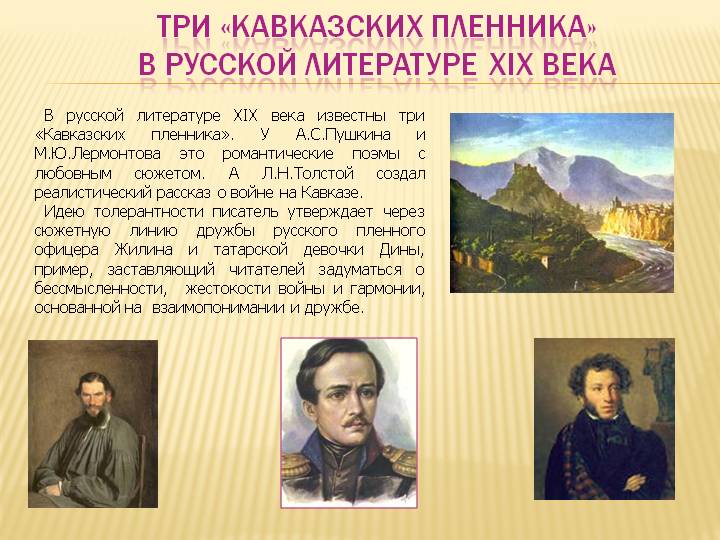 Основная задача Даргомыжского как композитора – отражение душевного мира героев, их переживаний и характеров – это стало новшеством для русской музыкальной культуры. Помощников в достижении своих целей Даргомыжский искал в произведениях А.С.Пушкина, привлекавших глубиной содержаний и красотой образов; в стихах М.Ю.Лермонтова, помогающих заглянуть в душу героя и вместе с ним поразмышлять о сложных противоречиях жизни.Впервые в русской музыке композитор выступил с протестом против предрассудков и лицемерия, стал утверждать право человека на свободу чувства.Даргомыжский стал первым композитором, создавшим настоящие комедийные сценки из быта русских людей, высмеивающих пороки человеческого общества.Тридцатые годы стали тяжёлыми для Даргомыжского. Ушли из жизни многие близкие ему люди. Музыка стала единственным утешением, любовью всей его  жизни. Прежде чем он станет известен всему миру как гениальный пианист, скрипач, председатель Петербургского отделения Русского музыкального общества, учитель пения, гениальный композитор и один из основоположников русской музыкальной культуры, он будет много работать, трудиться не жалея сил. Он будет искать, и находить, и памятником композитору станет его музыкальное наследие.